Frau / Herr						  Telefon:__________________________							  ______________________________________________________		     	____________________	               _____________________		     VoranmeldungHiermit melde ich mein Kind verbindlich zur Betreuung in der Zwergenstube an.Name des Kindes:______________________Geb.-Datum:________________________Mein Kind soll ab _______________ die Zwergenstube besuchen.Benötigte Betreuungszeiten:O  von 7.00 – 15.00 UhrO  von 7.00 – 14.00 UhrO  von 8.00 – 15.00 UhrO  täglich O  Sharingplatz, 2 oder 3 Tage die WocheDie Preise richten sich nach der aktuellen Satzung des Landkreis Lüneburg, die in der Zwergenstube vorliegt Unterschrift: _________________	Datum:________________________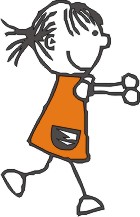 O Alle GruppenO Großtagespflege NeetzeO Großtagespflege Bleckede